MACHINE TOOL TECHNOLOGY 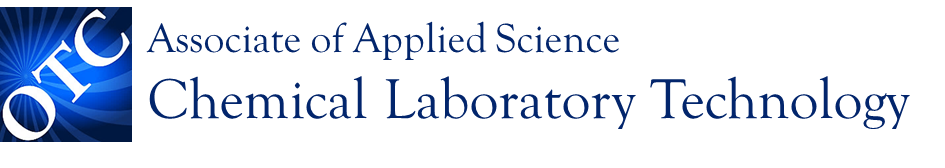 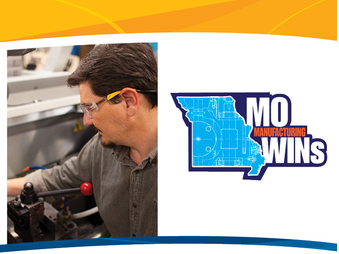 TOPICS COVERED:Computer Numerical ControlFanuc Control G&M code programmingSetup procedures using various workholding devices and toolingCompensation methods using common Tool Length and Diameter OffsetsPrecision MachiningFundamental Concepts of manual machining on Vertical Mills, Engine Lathes, Surface Grinders, band sawsProper Tool selection and setup methods using lathe collets, chucks, and tailstocksVarious mill setup techniques using vises, clamps, and collet closer attachmentsQuality ControlFundamental concepts of blueprint reading and interpretationPrecision measurement using micrometers, calipers, and gaugesThis work is licensed under a Creative Commons Attribution 4.0 International License.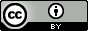 